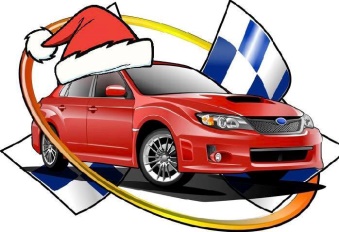 Holiday Car Giveaway Nomination Form:IF you know of a family driving around in a vehicle on its last wheels, a new ride can be life-changing, especially if they are struggling just to make ends meet. If you know an incredible family who needs a better ride, let us know here! Tell us about the impact a new vehicle would have on their life and why they are a deserving family.REMEMBER: we would like this to be a surprise to the nominated family.Nominators Name (you)  _______________________________  Phone ____________________Nominee’s Name ________________________________  Phone ____________________Nominee’s address __________________________________________________________Tell us about the deserving family/person, who goes above and beyond and the impact a new vehicle would have on their lives. Don’t be short! This is how we are going to determine the winner! (use additional paper to tell your story if needed) 																																																																																																																																		_________________________________________________________________	________________________________________________________________________________________________________________________________________________________________________________________________________________________________________________________________________________________________________________________________________________________________________________________________________________________________________________________________________________________________________________________________________________________________________________________________________________________________________________________________________________________________________________________________________________________________________________________________________________________________________________________________________________________________________________________________________